Max MustermannPräsident KSTV-Kantonal-Schwyzer TurnverbandMusterstrasse 15CH-8822 MusterdorfT: +41 (0) 55 444 44 44M:+41 (0) 79 222 22 22Max.mustermann@kstv.chwww.kstv.ch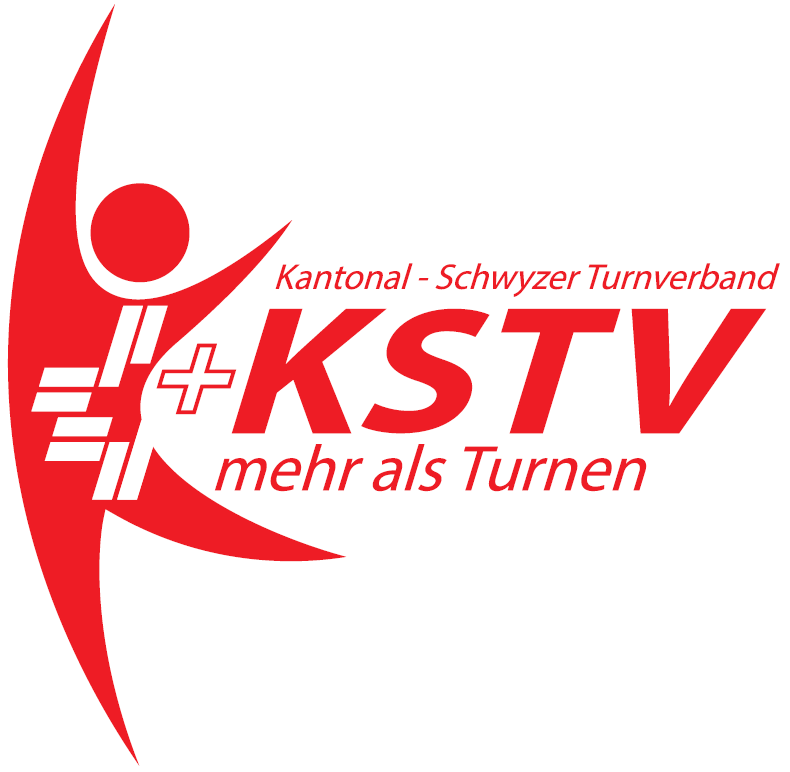 Melde dich für den Newsletter an